Неделя безопасности «Как защитить ребенка от падения из окна?»Педагоги детского сада уделяют особое внимание вопросу безопасности детей в летний период. Так в июньскую неделю безопасности  воспитатели с детьми проиграли опасные ситуации в сюжетно-ролевых играх «Дочки-матери», «Школа для зверят». В беседах закрепили правила поведения в детском саду и дома, в рисунках отразили проблему выпадения людей из окон нашего большого города. Родителям предложены  консультации «Безопасность детей в быту», «Как сделать ока безопасными для детей».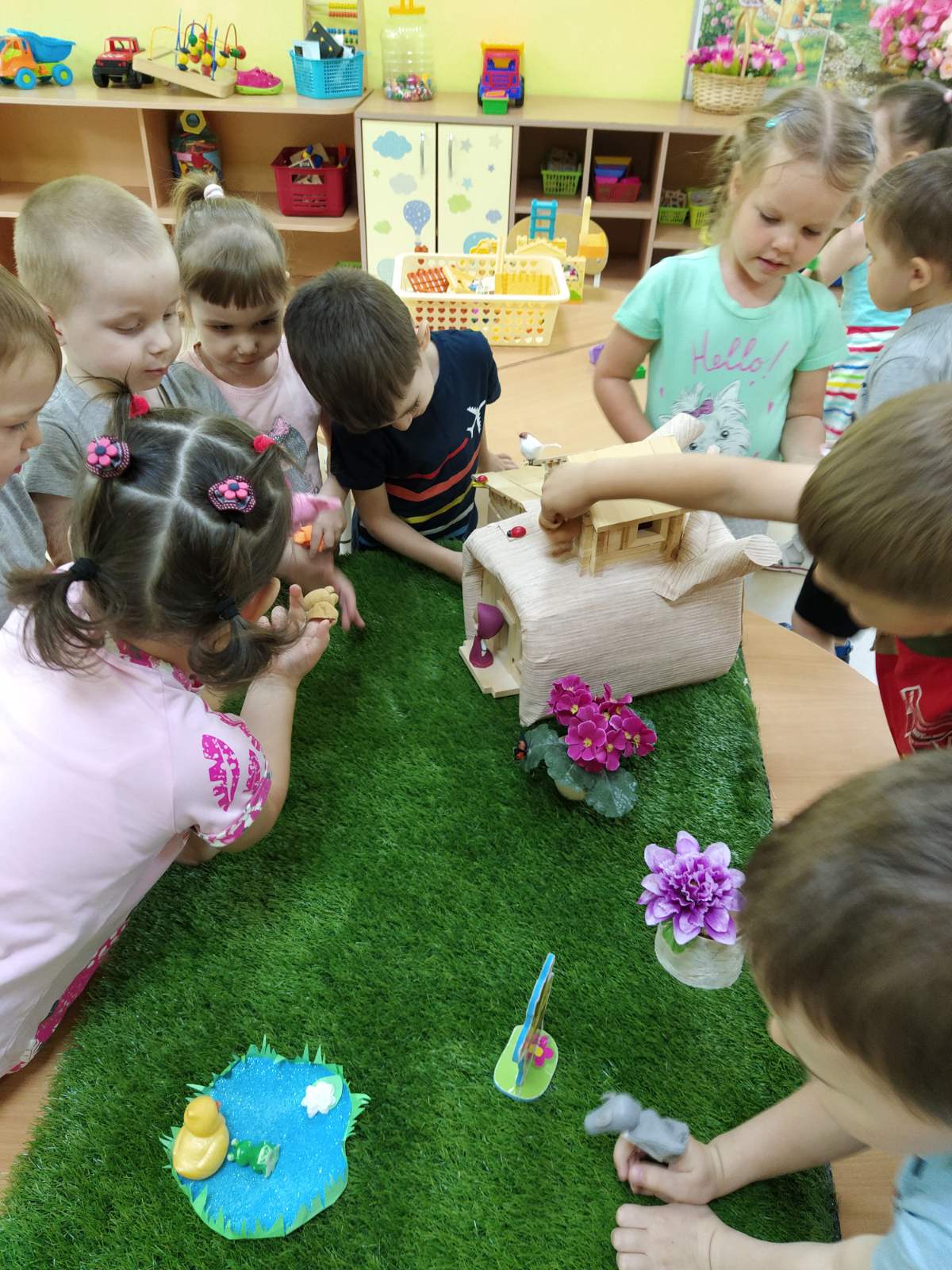 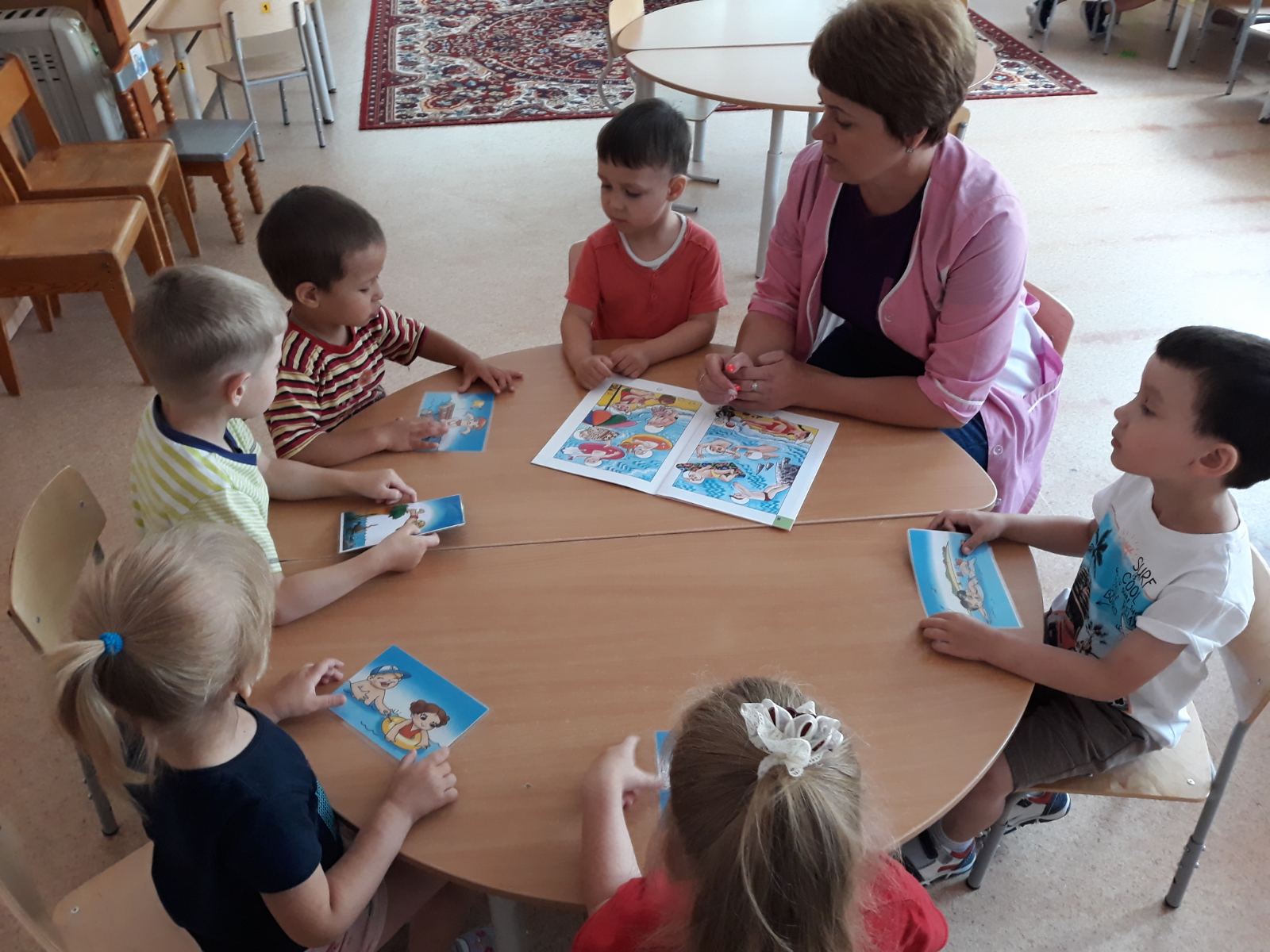 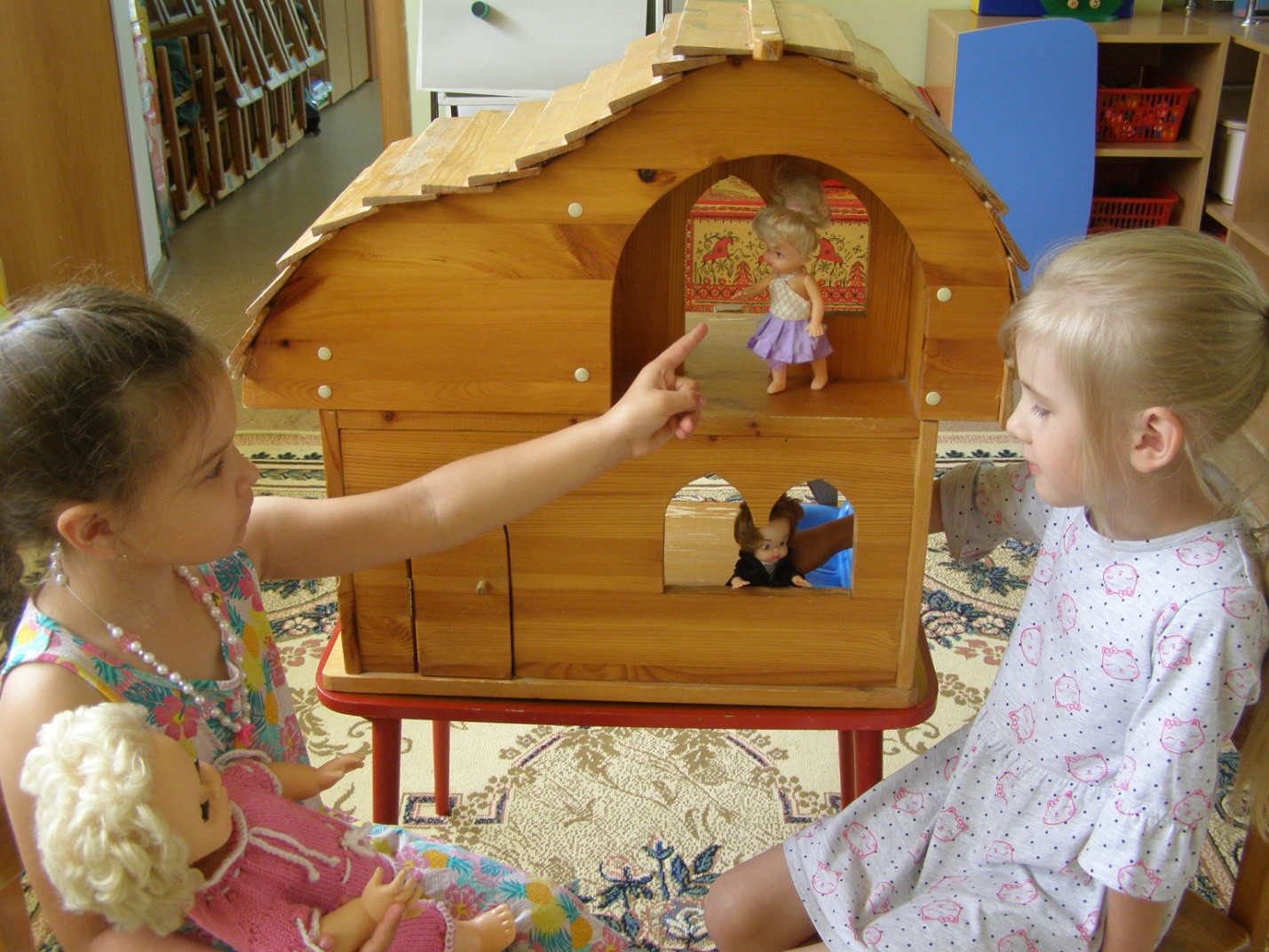 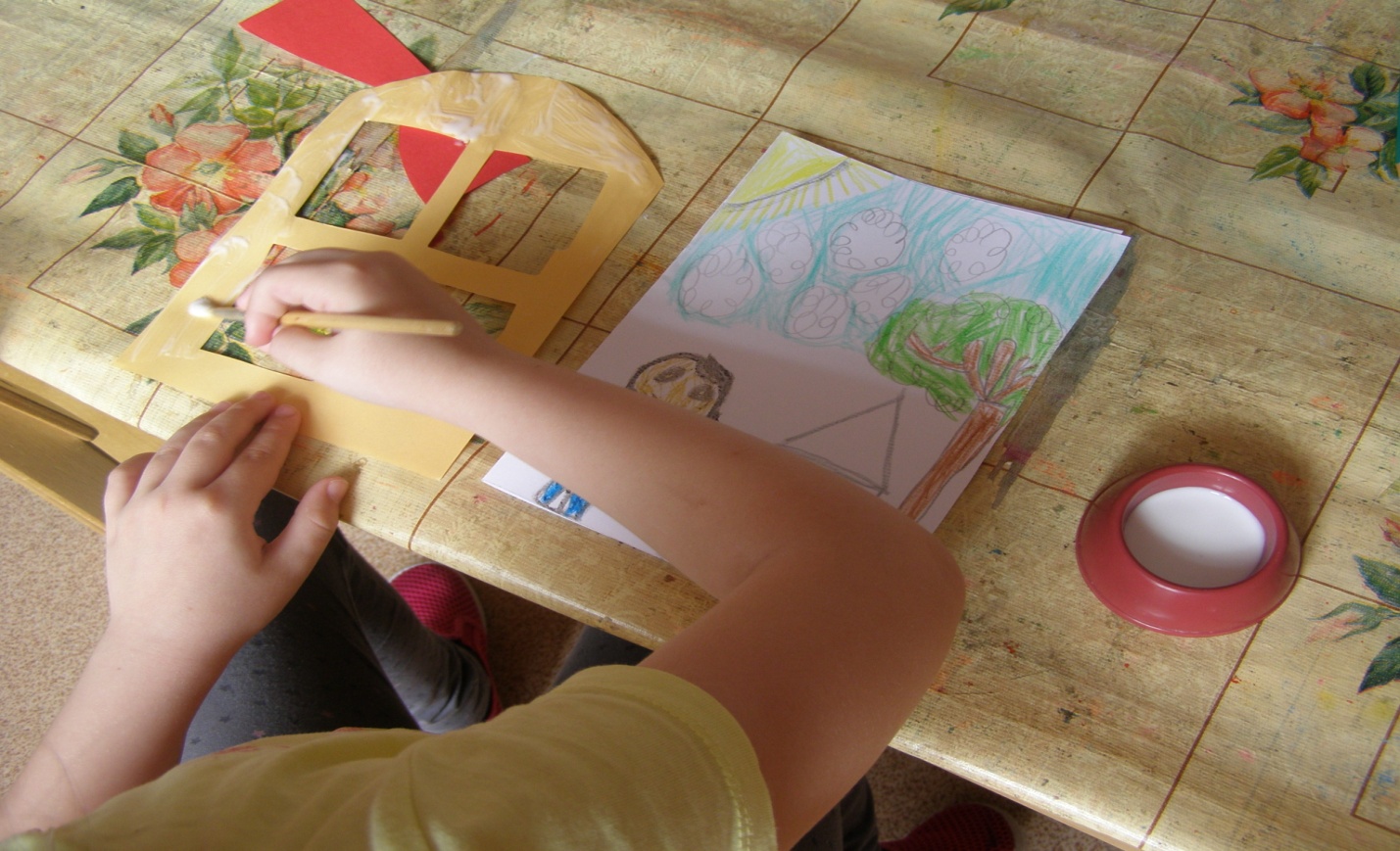 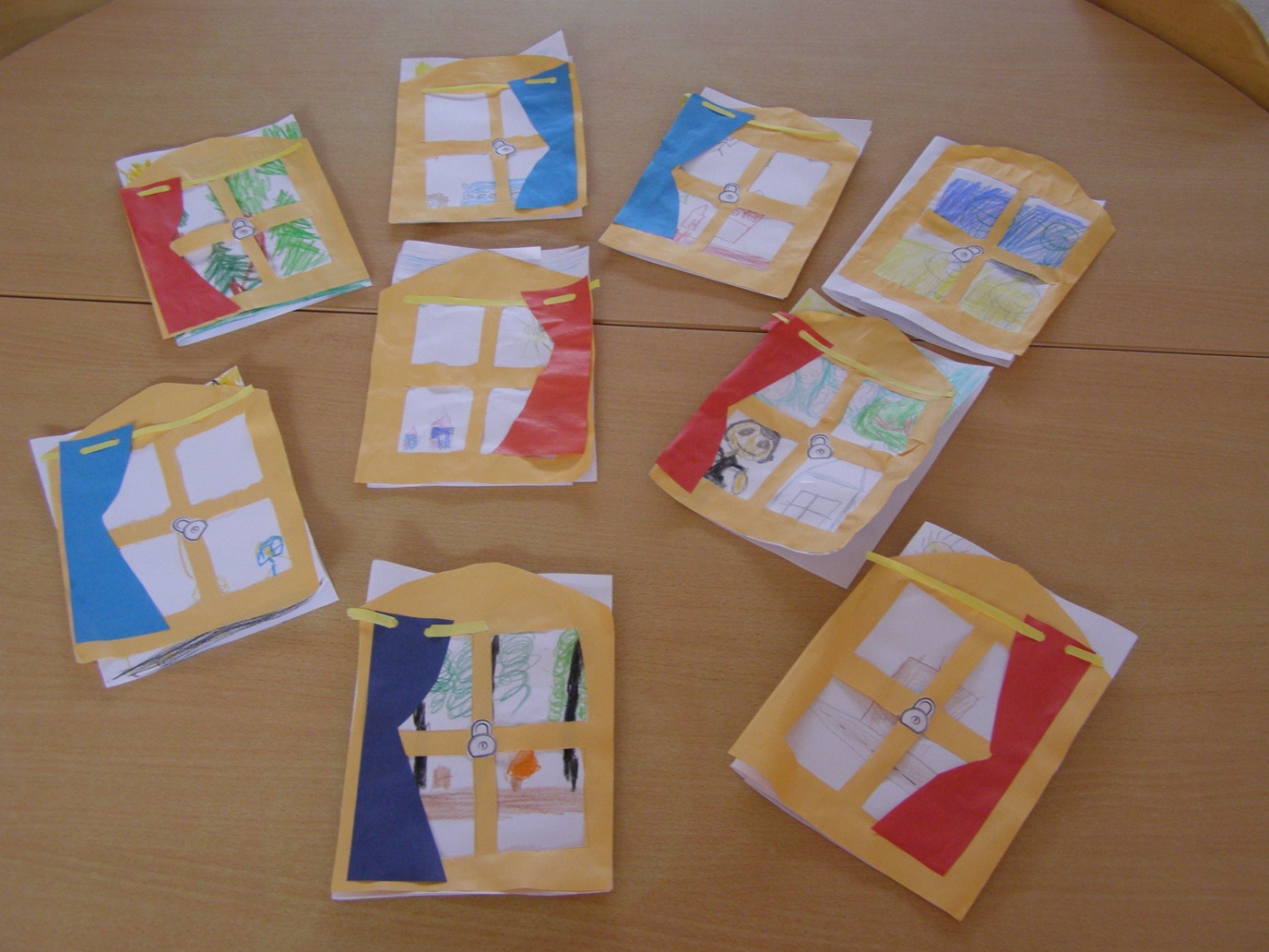 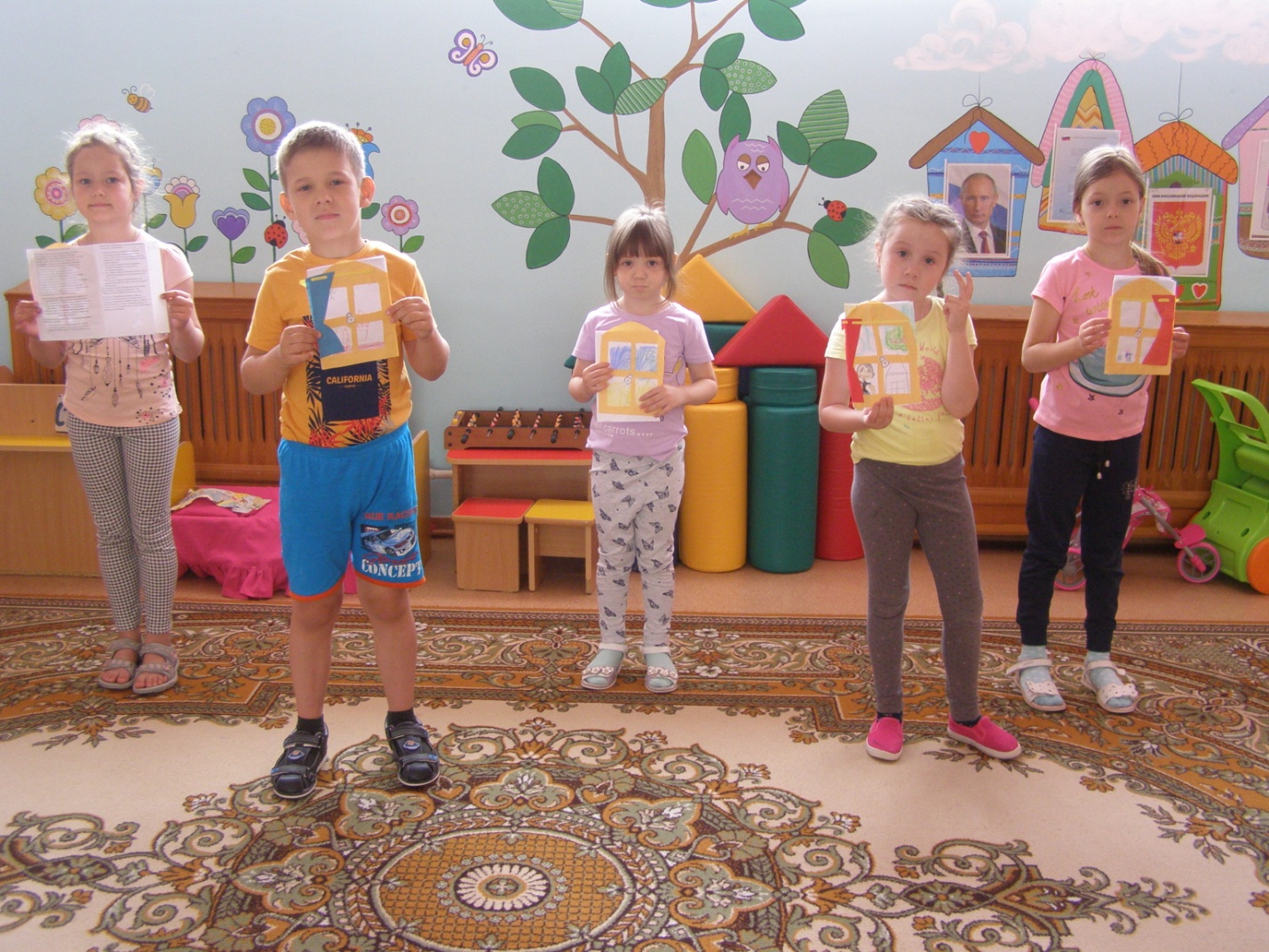 